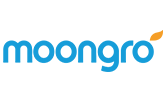 JOUW NAAMhello@Moongro. com | 123 - 456 - 7890(Datum van schrijven)(naam)(Functie)Thynk Unlimited123 Anywhere St. Any City, ST 12345Querido señor, señora ….Al principio de mi carrera, busco un nuevo desafío. Encontré esto en el puesto (naam van de functie) en (naam van het bedrijf). Este es un desafío perfecto para mí porque (link jouw eigenschappen aan de functie). Creo que con mi energía fresca y mi perspectiva creativa puedo agregar valor a su equipo.En su empresa, el desafío de (vertel hier waar je volgens de functiebeschrijving voornamelijk mee bezig zal zijn) tendrá un papel fundamental. Puedo ser de valor agregado aquí porque yo (vertel hier ervaring die je hebt opgedaan op dit gebied of kwaliteiten die belangrijk zijn om van meerwaarde te zijn voor de uitdaging).Como Joven Profesional ya he adquirido experiencia en el campo de (vertel op welk gebied je ervaring op hebt gedaan) Aquí la tengo (vertel hier wat je hebt gedaan tijdens het opdoen van je ervaring) Ahora estoy buscando el siguiente paso en mi carrera. En mi opinión, esta posición es un buen partido y podemos ayudarnos mutuamente a avanzar.Mis cualidades que son importantes para este puesto:-(eigenschap 1)-(eigenschap 2)-(eigenschap 3)Vivimos en un mundo lleno de innovaciones. Las empresas buscan una nueva mirada a sus procesos. Los jóvenes profesionales como yo estamos buscando dar el primer gran paso en nuestra carrera. Me gustaría utilizar y ampliar mis conocimientos en (benoem de sector waar je in solliciteert) en (naam van bedrijf). El (sector waarin je solliciteer) realmente me atrae porque (vertel waarom de sector je aantrekt).Me gustaría tener la oportunidad de aprender más sobre su empresa y explicar por qué soy la persona adecuada para el puesto (benoem functie).Tuyo sinceramente,(naam)